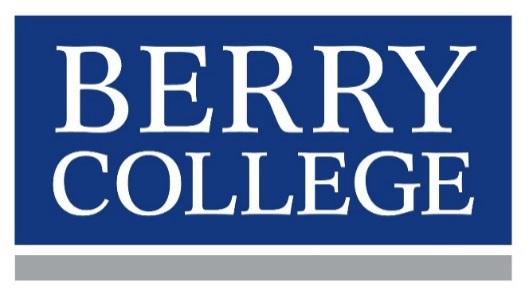 Richards Undergraduate Research Support GrantPlease hand deliver your completed/signed application to The Council on Student Scholarship, McAllister 219 by the deadline: September 12, November 14, January 23, and April 10.Name: 				Signature: ________________________________Campus Box: 			Email: Mentor: 			Mentor Signature:__________________________Amount Requested (Max $1,500): Project Title: Project Dates: Project Summary (limit 200 words):If the project requires a research clearance (IRB or IACUC), has it been obtained?No clearance necessary				Yes, as part of a larger faculty sponsor projectYes, as my project					No, appropriate forms have been submitted		*If no, when do you anticipate receiving clearance? Have you applied for other funding? If yes, please check which one you applied for below.Richards Scholar Award				Kirbo Scholar AwardSynovus Sophomore Scholar Award		Student Research and Development FundsHowell (through the Career Center)		Clark Grant (through the Career Center)Please attach a:Detailed project narrative which includes the purpose of the project, a timeline for completing the project, a specific research process, your expected outcomes, and how this furthers your scholarly development; andMentor’s letter of recommendation that discusses the value of this project for this emerging scholar.Budget: Attach copies of documentation used to construct your budget. ItemCostMaterials and Supplies (itemize)Subtotal Materials and Supplies:TravelTransportation  Lodging: nights at per nightMeals: days at  Per daySubtotal travel:Equipment (Itemize)Subtotal equipment:Registration Fee (please describe)Subtotal registration fees:Other (itemize)Subtotal other:TOTAL PROJECT COST: